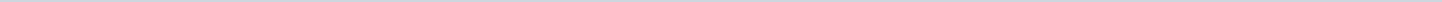 Geen documenten gevonden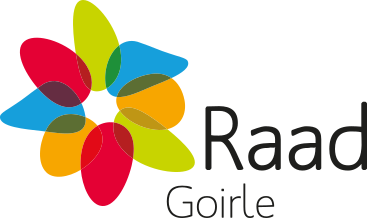 Gemeente GoirleAangemaakt op:Gemeente Goirle29-03-2024 09:02Raadsinformatiebrieven0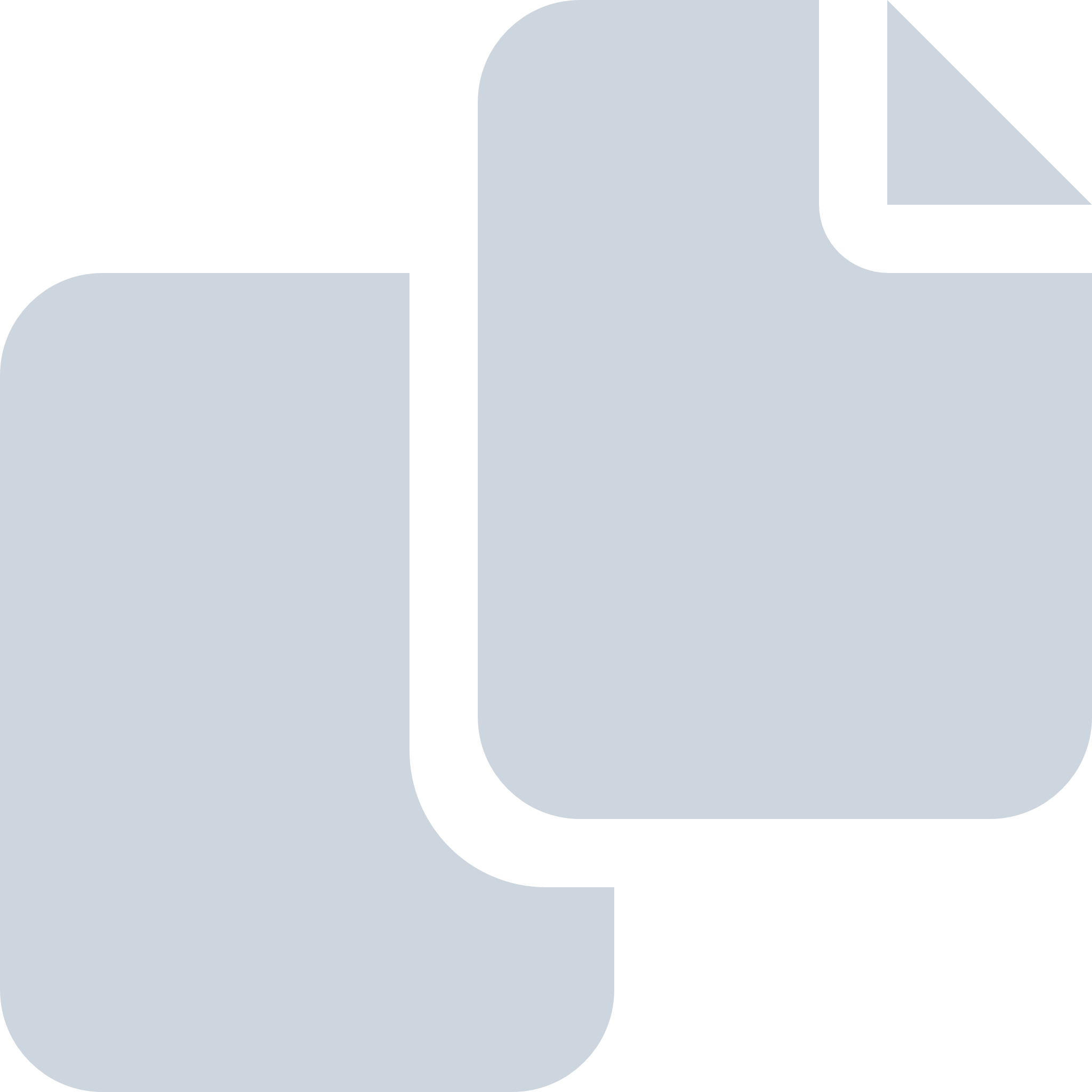 Periode: november 2015